TesoreríaNº de OrdenTesoreríaNº de OrdenPago NºPago Nº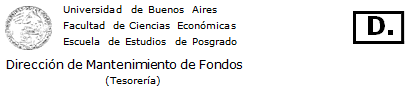 Buenos Aires, …………………………………………………………………………………DNI Nº ………………………………………Nombre y Apellido …………………………………………………………………………………………………………………………………………………………………………………… Ha abonado $ ……………………… por derechos de Expedicióndel diploma de …………………………………………………………………………………………………………TesoreríaBuenos Aires, …………………………………………………………………………………DNI Nº ………………………………………Nombre y Apellido …………………………………………………………………………………………………………………………………………………………………………………… Ha abonado $ ……………………… por derechos de Expedicióndel diploma de …………………………………………………………………………………………………………TesoreríaBuenos Aires, …………………………………………………………………………………DNI Nº ………………………………………Nombre y Apellido …………………………………………………………………………………………………………………………………………………………………………………… Ha abonado $ ……………………… por derechos de Expedicióndel diploma de …………………………………………………………………………………………………………TesoreríaBuenos Aires, …………………………………………………………………………………DNI Nº ………………………………………Nombre y Apellido …………………………………………………………………………………………………………………………………………………………………………………… Ha abonado $ ……………………… por derechos de Expedicióndel diploma de …………………………………………………………………………………………………………TesoreríaBuenos Aires, …………………………………………………………………………………DNI Nº ………………………………………Nombre y Apellido …………………………………………………………………………………………………………………………………………………………………………………… Ha abonado $ ……………………… por derechos de Expedicióndel diploma de …………………………………………………………………………………………………………TesoreríaBuenos Aires, …………………………………………………………………………………DNI Nº ………………………………………Nombre y Apellido …………………………………………………………………………………………………………………………………………………………………………………… Ha abonado $ ……………………… por derechos de Expedicióndel diploma de …………………………………………………………………………………………………………TesoreríaBuenos Aires, …………………………………………………………………………………DNI Nº ………………………………………Nombre y Apellido …………………………………………………………………………………………………………………………………………………………………………………… Ha abonado $ ……………………… por derechos de Expedicióndel diploma de …………………………………………………………………………………………………………TesoreríaBuenos Aires, …………………………………………………………………………………DNI Nº ………………………………………Nombre y Apellido …………………………………………………………………………………………………………………………………………………………………………………… Ha abonado $ ……………………… por derechos de Expedicióndel diploma de …………………………………………………………………………………………………………TesoreríaBuenos Aires, …………………………………………………………………………………DNI Nº ………………………………………Nombre y Apellido …………………………………………………………………………………………………………………………………………………………………………………… Ha abonado $ ……………………… por derechos de Expedicióndel diploma de …………………………………………………………………………………………………………TesoreríaBuenos Aires, …………………………………………………………………………………DNI Nº ………………………………………Nombre y Apellido …………………………………………………………………………………………………………………………………………………………………………………… Ha abonado $ ……………………… por derechos de Expedicióndel diploma de …………………………………………………………………………………………………………Tesorería